Министерство науки и высшего образования Российской ФедерацииФГБОУ ВО КубГУФакультет педагогики, психологии и коммуникативистикиКафедра педагогики и методики начального образованияКубанскому государственному университету – 100 лет!Муниципальное бюджетное общеобразовательное учреждение муниципального образования город НовороссийскЛицей «Технико-экономический»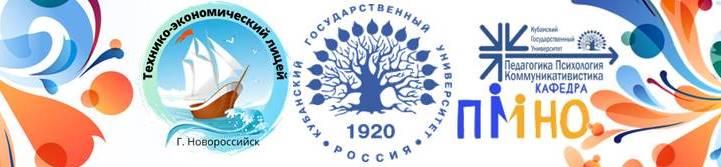 НАУЧНАЯ ПРОГРАММАВсероссийской научно-практической конференции «Развитие математической одарённости младших школьниковв современной образовательной среде»18 февраля 2022 г.Краснодар 2022Всероссийской научно-практической конференции «Развитие математической одарённости младших школьниковв современной образовательной среде»Дата проведения: 18 февраля 2022 г.Место проведения: ФГБОУ ВО КубГУ, факультет педагогики, психологии и коммуникативистики, г. Краснодар, ул. Сормовская, 173.МБОУ МО Лицей «Технико-экономический» (г. Новороссийск, ул. Энгельса, д. 52)Конференция в формате offline-оnline. Платформа TIMS.Порядок работы конференции:18 февраля 2022 г.09.30 – 10.00 – Регистрация участников. (Подключение участников, организационно-техническая подготовка).10.00 – 12.00 – Пленарное заседание.12.00 – 12.30 – Перерыв. Кофе-брейк. Демонстрация постерных докладов.12.30 – 15.00 – Работа секций.15.00 – Подведение итогов конференции.Оргкомитет конференции:Гребенникова Вероника Михайловна, декан факультета педагогики, психологии и коммуникативистики, заведующий кафедрой педагогики и психологии КубГУ, доктор педагогических наук, профессор.Сажина Н.М., заместитель декана по НИР ФППК, заведующий кафедрой технологии и предпринимательства доктор педагогических наук, профессор.Степанова Е.Е, директор МБОУ МО Лицей «Технико-экономический», учитель начальных классов.Сергеева Б.В., доцент кафедры педагогики и методики начального образования, кандидат педагогических наук.Восканян М. А., учитель начальных классов, МБОУ МО Лицей «Технико-экономический».Герасименко А.А., учитель начальных классов, МБОУ МО Лицей «Технико-экономический».Головченко Л.В., зам. директора по УВР, МБОУ МО Лицей «Технико-экономический», учитель начальных классов.Дудникова Е.А., учитель начальных классов, МБОУ МО Лицей «Технико-экономический».Игошина Т.А., учитель начальных классов, МБОУ МО Лицей «Технико-экономический».Мельник С.Н., учитель начальных классов, МБОУ МО Лицей «Технико-экономический».Масловская А.А., учитель начальных классов, МБОУ МО Лицей «Технико-экономический».Тулина Н.В., Зам. директора по УВР, учитель начальных классов, МБОУ МО Лицей «Технико-экономический».Фельхле Л.Р., учитель начальных классов, МБОУ МО Лицей «Технико-экономический».Шишенкова И.М., учитель начальных классов, МБОУ МО Лицей «Технико-экономический».Шульга А.С., учитель начальных классов, МБОУ МО Лицей «Технико-экономический».Щербаченя Н.К., учитель начальных классов, МБОУ МО Лицей «Технико-экономический».Баранова О.И., доцент кафедры педагогики и методики начального образования, кандидат педагогических наук.Гакаме Ю.Д., доцент кафедры педагогики и методики начального образования, кандидат педагогических наук.Мардиросова Г.Б., зам. декана по ВР ФППК, старший преподаватель кафедры педагогики и методики начального образования.Микерова Г.Ж., профессор кафедры педагогики и методики начального образования, доктор педагогических наук. Коваленко Е.Г., и.о. зав. кафедрой педагогики и методики начального образования, доцент кафедры педагогики и методики начального образования, кандидат филологических наук.Затеева Т.Г., доцент кафедры педагогики и методики начального образования, кандидат педагогических наук;Казанцева В.А., доцент кафедры педагогики и методики начального образования, кандидат педагогических наук.Карпенко А.В., старший преподаватель кафедры педагогики и методики начального образования; кандидат педагогических наук.Окунеев Л.К., преподаватель кафедры педагогики и методики начального образования.Шпак Е.В., преподаватель кафедры педагогики и методики начального образования.Багун Д.В., преподаватель кафедры педагогики и методики начального образования.Швец Е.П., преподаватель кафедры педагогики и методики начального образования.ПЛЕНАРНОЕ ЗАСЕДАНИЕПриветственное слово Сергеевой Бэллы Владимировны – доцента кафедры педагогики и методики начального образования, кандидат педагогических наук.Приветственное слово Степановой Елены Евгеньевны – директора, учителя начальных классов МБОУ МО Лицей «Технико-экономический» г.  НовороссийскПриветственное слово Гребенниковой Вероники Михайловны – декана факультета педагогики, психологии и коммуникативистики, зав. кафедрой педагогики и психологии КубГУ, доктора педагогических наук, профессора.Приветственное слово Сажиной Натальи Михайловны – заместителя декана по научной работе факультета педагогики, психологии и коммуникативистики, зав. кафедрой технологии и предпринимательства, доктора педагогических наук, профессора.Научные докладыФеномен одаренности. Математическая одаренность: выявление и развитие.Сергеева Татьяна Федоровна, доктор педагогических наук, профессор, Московского городского педагогического университета, Председатель Ассоциации педагогов, работающих с одаренными детьми г. МоскваРазвитие математических способностей младших школьников в процессе проектной деятельности.Константинова Татьяна Николаевна, эксперт Федерального методического центра Академии Министерства просвещения г. МоскваПсихолого-педагогическая поддержка математической одаренности в младшем школьном возрастеГребенникова Вероника Михайловна, доктор педагогических наук, профессор, декан факультета педагогики, психологии и коммуникативистики, ФГБОУ ВО КубГУ, г. КраснодарРазвитие математической одаренности младших школьников в городе Краснодар.Полякова Наталья Михайловна, заместитель директора департамента образования города Краснодара.Особенности региональной политики в области развития математической одаренности младших школьниковКолчанов Андрей Викторович, главный консультант отдела общего образования в управлении общего образования министерства образования, науки и молодежной политики Краснодарского края.Развитие математической одаренности младших школьников в городе Краснодар.Полякова Наталья Михайловна, заместитель директора департамента образования города Краснодара.Совершенствование преподавания учебного предмета «математика» в аспекте развития математической одаренности младшего школьникаПрынь Елена Ивановна, кандидат педагогических наук, заведующий кафедрой начального образования, ГБОУ «Институт развития образования» Краснодарского края, г. КраснодарОрганизация обучения математике с использованием образовательной платформы «Яндекс. Учебник»Вендина Алла Анатольевна, кандидат физико-математических наук, доцент, методист образовательного проекта «Яндекс.Учебник», г. МоскваРазвитие математической одаренности младших школьниковЛевина Лейла Эдуардовна, кандидат педагогических наук, доцент, ведущий специалист отдела развития образования МКУ КНМЦ г. КраснодарФормирование основ экономических знаний младших школьников на уроках математикиКоваленко Екатерина Георгиевна и.о. зав. кафедрой педагогики и методики начального образования, доцент кафедры педагогики и методики начального образования, кандидат филологических наук.Модераторы:Тулина Наталья Викторовна, учитель начальных классов, заместитель директора по УВР МБОУ МО Лицей «Технико-экономический»Казанцева В.А., доцент кафедры педагогики и методики начального образования, кандидат педагогических наук.Карпенко А.В., старший преподаватель кафедры педагогики и методики начального образования; кандидат педагогических наук.Секция 1.Теория и практика выявления математической одаренности младшего школьника  Модераторы секции:Тулина Наталья Викторовна, учитель начальных классов, заместитель директора по УВР МБОУ МО Лицей «Технико-экономический»Багун Д.В., преподаватель кафедры педагогики и методики начального образования.Швец Е.П., преподаватель кафедры педагогики и методики начального образования.Выступление с докладами1. Педагогическое сопровождение математически одаренных учащихся в начальной школеСтепанова Елена Евгеньевна, директор, учитель начальных классов МБОУ МО Лицей «Технико-экономический» г. НовороссийскСергеева Бэлла Владимировна, кандидат педагогических наук, доцент ФГБОУ ВО «Кубанский государственный университет», г. Краснодар2. К вопросу о математической одаренности детей в начальной школеЕвтыхова Нафисет Муратовна, кандидат педагогических наук, доцент ФГБОУ ВО «Адыгейский государственный университет», г. МайкопГуриненко Диана Александровна, студентка 3 курса ФГБОУ ВО «Адыгейский государственный университет», г. Майкоп3. Преемственность в обучении математике и развитии способностей учащихся основной школыСанина Елена Ивановна, доктор педагогических наук, профессор кафедры таможенной статистики Государственное казенное образовательное учреждение высшего образования «Российская таможенная академия г. МоскваВасилишина Надежда Владимировна, старший преподаватель ГБОУ ИРО Краснодарского края, педагог дополнительного образования МУ ДО «Малая академия»4. Работа с детской одаренностью для развития математических способностей младших школьниковПермякова Анна Владимировна, учитель начальных классов МАОУ гимназия № 40, г Краснодар 5. Развитие математических компетенций у младших школьников через занятия с программируемым Lego – конструкторомСтепанова Елена Евгеньевна, директор, учитель начальных классов МБОУ МО Лицей «Технико-экономический», г. НовороссийскТулина Наталья Викторовна, учитель начальных классов, заместитель директора по УВР МБОУ МО Лицей «Технико-экономический», г.Новороссийск6. Педагогические способы организации самооценки учебных достижений младших школьников на уроках математикиГакаме Юлия Даудовна, кандидат педагогических наук, доцент ФГБОУ ВО «Кубанский государственный университет», г КраснодарБирюкова Диана Павловна, студентка ФГБОУ ВО «Кубанский государственный университет», г. Краснодар7. Развитие успешности одарённых учащихся на уроках математики в начальной школеБаранова Ольга Игоревна, кандидат педагогических наук, доцент ФГБОУ ВО «Кубанский государственный университет», г КраснодарМедведева Ольга Анатольевна, заместитель директора по учебно-методической работе МАОУ гимназия №25, г. Краснодар, заслуженный учитель Кубани8. Теоретические основы развития математической одаренности младших школьниковСергеева Бэлла Владимировна, кандидат педагогических наук, доцент ФГБОУ ВО, «Кубанский государственный университет», г. КраснодарЖуравлева Екатерина Александровна, студентка ФГБОУ ВО, «Кубанский государственный университет», г. Краснодар9. Проблема развития математической одаренности младших школьников в современной образовательной средеМардиросова Галина Борисовна, зам декана по воспитательной работе факультета педагогики, психологии и коммуникативистики, ФГБОУ ВО «Кубанский государственный университет», г. КраснодарШишова Алина Витальевна, студентка 3 курса ФГБОУ ВО «Кубанский государственный университет», г.Краснодар10. К вопросу о выявлении и развитии математической одаренности детей младшего школьного возрастаТормина Ольга Сергеевна, учитель начальных классов МАОУ СОШ 66, г. Краснодар11. Особенности одарённых учащихся и их влияние на организацию развивающего образовательного пространства в школеПокромкина Ирина Владимировна, учитель начальных классов ГБОУ школа №1950, г. Москва 12. Одаренный ребенок в современной школеТуева Дина Александровна, учитель математики и информатики МБОУ МО Лицей «Технико-экономический», г. Новороссийск13. Система выявления одаренных детей и практические методы работы с одаренными детьмиПроскурина Надежда Сергеевна, учитель математики МБОУ МО Лицей «Технико-экономический», г. Новороссийск14. Выявление математической одаренности в рамках предметной неделиКлименко Ирина Николаевна, учитель математики МБОУ МО Лицей «Технико-экономический», г. Новороссийск15. Организация обучения математике с использованием образовательной платформы Яндекс.УчебникВендина Алла Анатольевна, кандидат физико -математических наук, г. Москва, образовательный проект «Яндекс.УчебникЗатеева Татьяна Григорьевна, кандидат педагогических наук, доцент ФГБОУ ВО «Кубанский государственный университет», г. Краснодар16. К вопросу о развитии математической одарённости младших школьников: развитие математических способностей учащихсяМельник Светлана Николаевна, учитель начальных классов МБОУ МО Лицей «Технико-экономический», г. Новороссийск17. Психолого-педагогические основы работы с одаренными детьми на уроках математики в начальной школеШульга Анастасия Сергеевна, учитель начальных классов МБОУ МО Лицей «Технико-экономический», г. НовороссийскСекция 2.Современные практики развития математической одаренности младших школьниковМодераторы секции:Тулина Наталья Викторовна, учитель начальных классов, заместитель директора по УВР МБОУ МО Лицей «Технико-экономический»Окунеев Л.К., преподаватель кафедры педагогики и методики начального образования.Шпак Е.В., преподаватель кафедры педагогики и методики начального образования.Выступление с докладами1. Проектирование урока математики в соответствии с требованиями ФГОС в начальной школе МАОУ лицей «Морской технический»Землянкина Нелли Владимировна, заместитель директора по УВР МАОУ лицей «Морской технический» МО, г. НовороссийскЗолотовская Татьяна Александровна, учитель начальных классов МАОУ лицей «Морской технический» МО, г. Новороссийск2. 3-D ручка как средство развития математического мышления младших школьниковКокаева Ирина Юрьевна, доктор педагогических наук, профессор ФГБОУ ВО «Северо-Осетинский государственный университет им. К.Л. Хетагурова», 
г. ВладикавказТаболова Карина Аланбековна, студентка ФГБОУ ВО «Северо-Осетинский государственный университет им. К.Л. Хетагурова», г. Владикавказ3. Занимательные задания по технологии укрупненных дидактических единиц как средство развития математической одаренности младших школьниковМикерова Галина Жоршовна, доктор педагогических наук, профессор ФГБОУ ВО «Кубанский государственный университет», г. Краснодар4. Система запоминания учебной информации младшими школьниками на уроках математики в условиях цифровой образовательной средыДулунц Асмик Николаевна, педагог дополнительного образования НЧОУ «Лицей «ИСТЭК», г. КраснодарСергеева Бэлла Владимировна, кандидат педагогических наук, доцент ФГБОУ ВО «Кубанский государственный университет», г. Краснодар5. Развитие математических способностей младших школьников на уроках математики и во внеурочной деятельностиШпак Елена Владимировна, учитель начальных классов МАОУ СОШ № 20, г. КраснодарПрохоренко Елена Викторовна, заместитель директора по УВР МАОУ СОШ № 20, г. Краснодар6. Развитие математической одаренности младших школьниковМасловская Алина Александровна, учитель начальных классов МБОУ МО Лицей «Технико-экономический», 
г. Новороссийск7. Способы работы с одарёнными учащимися в начальном курсе математикиМардиросова Галина Борисовна, зам декана по воспитательной работе факультета педагогики, психологии и коммуникативистики, ФГБОУ ВО «Кубанский государственный университет», г. КраснодарАрутюнян Алина Араратовна, студентка 3 курса ФГБОУ ВО «Кубанский государственный университет», г .КраснодарКалинина Светлана Эльнуровна, студентка 3 курса ФГБОУ ВО «Кубанский государственный университет», 
г. Краснодар8. Развитие познавательной активности младших школьников на уроках математики Затеева Татьяна Григорьевна, кандидат педагогических наук, доцент ФГБОУ ВО «Кубанский государственный университет», г. КраснодарПаукова Оксана Алексеевна, студентка ФГБОУ ВО «Кубанский государственный университет», г. Краснодар9. Формирование технической одаренности младших школьников как средство развития математического мышленияКокаева Ирина Юрьевна, доктор педагогических наук, профессор ФГБОУ ВО «Северо-Осетинский государственный университет им. К.Л. Хетагурова», 
г. ВладикавказТаболова Карина Аланбековна, студентка ФГБОУ ВО «Северо-Осетинский государственный университет им. К.Л. Хетагурова», г. Владикавказ10. Устный счёт как основа развития мышления при работе с одарёнными детьмиШишенкова Ирина Михайловна, учитель начальных классов МБОУ МО Лицей «Технико-экономический», 
г. Новороссийск11. Формирование пространственных представлений младших школьников на уроках математикиМикерова Галина Жоршовна, доктор педагогических наук, профессор ФГБОУ ВО «Кубанский государственный университет», г. КраснодарГончарова Полина Андреевна, студентка 4 курса ФГБОУ ВО «Кубанский государственный университет», 
г. Краснодар12. Математические игры – как инструмент повышения интереса к предмету у одаренных детейБеренчик Елена Евгеньевна, учитель физики, математики МБОУ МО Лицей «Технико-экономический»,
 г. Новороссийск13. Технологический аспект развития математической одарённости учащихся в начальной школеБаранова Ольга Игоревна, кандидат педагогических наук, доцент ФГБОУ ВО «Кубанский государственный университет», г. Краснодар14. Технология ТРИЗ как средство развития творческого мышления младших школьниковЗемлянкина Нелли Владимировна, заместитель директора по УВР МАОУ лицей «Морской технический» МО, г. НовороссийскЗолотовская Татьяна Александровна, учитель начальных классов МАОУ лицей «Морской технический» МО, г. Новороссийск15. Развитие математической одаренности младших школьников с использованием проблемных ситуаций на уроках математики в развитии творческого мышления учащихсяМикенина Наталья Борисовна, учитель начальных классов высшей категории МАОУ гимназия № 82 имени 30-й Иркутской дивизии г. КраснодарГалушко Ирина Геннадьевна, старший преподаватель ФГБОУ ВО «Кубанский государственный университет», 
г. Краснодар16. Методические аспекты работы с одаренными детьми на уроках математики и во внеурочное времяРусакова Раиса Леонидовна, учитель начальных классов МОУ Гимназия №1, Московская область, г. Клин17. Развитие математических способностей с помощью занимательных задачБеренчик Елена Евгеньевна, учитель физики, математики МБОУ МО Лицей «Технико-экономический», 
г. Новороссийск18. Работа с одаренными детьми на уроках математики и во внеурочное времяМасловская Алина Александровна, учитель начальных классов МБОУ МО Лицей «Технико-экономический», 
г. Новороссийск19. Роль логических задач в развитии математического мышления младших школьниковДудникова Екатерина Андреевна, учитель начальных классов МБОУ МО Лицей «Технико-экономический»,
 г. Новороссийск20. Развитие конструктивных способностей младших школьников в процессе решения задачМовсесян Ирина Николаевна, учитель математики МОУ Гимназия  №1, Московская область, г. КлинСекция 3.Взаимодействие образовательной организации с семьей по развитию математически одаренных младших школьниковМодераторы секции:Тулина Наталья Викторовна, учитель начальных классов, заместитель директора по УВР МБОУ МО Лицей «Технико-экономический»Герасименко Анастасия Андреевна – учитель начальных классов, МБОУ МО Лицей «Технико-экономический» г.Новороссийск Выступления с докладами1. Развитие математической одаренности младших школьников в современной средеГарькуша Жанна Николаевна, учитель начальных классов МАОУ гимназия № 40, г. Краснодар2. Формирование математических представлений у детей старшего дошкольного и младшего школьного возраста в рамках развивающего обученияКашкова Светлана Викторовна, учитель начальных классов МАОУ гимназии №5 МО г. Новороссийск3. Роль элективных курсов в работе с детьми с математическими способностямиЗвирик Ирина Петровна, учитель математики МБОУ МО Лицей «Технико-экономический», 
г. Новороссийск4. Интерактивные методы обучения на занятиях внеурочной деятельностью в начальной школеТулина Наталья Викторовна, учитель начальных классов, заместитель директора по УВР МБОУ ТЭЛ, 
г. Новороссийск5. Развитие креативного мышления учащихся на уроках математики и во внеурочное времяГоловченко Людмила Викторовна, учитель начальных классов МБОУ МО Лицей «Технико-экономический», г. Новороссийск6. Развитие творческого потенциала математически одаренных учащихся в начальной школеГерасименко Анастасия Андреевна, учитель начальных классов, МБОУ МО Лицей «Технико-экономический», г. Новороссийск7. Работа с одаренными детьми в начальной школе через исследовательскую деятельностьИгошина Татьяна Анатольевна, учитель начальных классов, МБОУ МО Лицей «Технико-экономический», 
г. Новороссийск8. Гендерные особенности младших школьников в развитии математических способностейМкртчян Анна Камоевна, учитель начальных классов МАОУ СОШ №85 г. Краснодар, Сергеева Бэлла Владимировна, кандидат педагогических наук, доцент ФГБОУ ВО «Кубанский государственный университет», г. Краснодар9. Развитие математических способностей учащихся во внеурочной деятельностиКлименко Ирина Николаевна, учитель математики МБОУ МО Лицей «Технико-экономический», 
г. Новороссийск10. Игровые задания по развитию памяти в работе с одарёнными детьмиШишенкова Ирина Михайловна, учитель начальных классов, МБОУ МО Лицей «Технико-экономический», 
г. Новороссийск11. Развитие математической одаренности у младших школьниковШульга Анастасия Сергеевна, учитель начальных классов, МБОУ МО Лицей «Технико-экономический» г. Новороссийск12. Финансовая грамотность как средство развития математических способностей у младших школьниковЗатеева Татьяна Григорьевна, кандидат педагогических наук, доцент ФГБОУ ВО «Кубанский государственный университет», г. КраснодарАндреева Дарья Андреевна, студентка 2 курса ФГБОУ ВО «Кубанский государственный университет»,
 г. Краснодар13. Развитие математических способностей   обучающихся через внеурочную деятельностьПроскурина Надежда Сергеевна, учитель математики МБОУ МО Лицей «Технико-экономический», 
г. Новороссийск14. Работа с одаренными детьмиТуева Дина Александровна, учитель математики и информатики МБОУ МО Лицей «Технико-экономический», г. Новороссийск15. Взаимодействие учителя с родителями при работе с одарёнными обучающимисяГоловченко Людмила Викторовна, учитель начальных классов, МБОУ МО Лицей «Технико-экономический», г. Новороссийск16. Взаимодействие дошкольного учреждения и семьи-залог эффективного выявления способностей у детейМасловская Алина Александровна, учитель начальных классов, МБОУ МО Лицей «Технико-экономический», г. Новороссийск17. Организация партнерства начальной школы  и семьи в выявлении математических способностей у детей младшего школьного  возрастаГерасименко Анастасия Андреевна, учитель начальных классов МБОУ МО Лицей «Технико-экономический, г. Новороссийск18. Взаимодействие школы с родителями, как залог успешного развития одаренного ребенкаБудяк Виктория Анатольевна, социальный педагог МБОУ МО Лицей «Технико-экономический», 
г. Новороссийск19. Математическое развитие дошкольников в системе непрерывного практико-ориентированного образованияЧернякова Наталья Алексеевна, старший воспитатель МБДОУ МО «Детский сад комбинированного вида № 234» г. Краснодар 20. Педагогические условия развития математических способностей младших школьниковГакаме Юлия Даудовна, кандидат педагогических наук, доцент ФГБОУ ВО «Кубанский государственный университет», г. КраснодарВлажина Анастасия Сергеевна, студентка ФГБОУ ВО, «Кубанский государственный университет», 
г. Краснодар Телефоны организаторов технического обеспечения.Тулина Наталья Викторовна  +7-918-482-00-39Можаева Маргарита Павловна  +7-988-957-83-34Окунеев Леонид Константинович  +7-902-406-09-28ДЛЯ ЗАМЕТОК___________________________________________________________________________________________________________________________________________________________________________________________________________________________________________________________________________________________________________________________________________________________________________________________________________________________________________________________________________________________________________________________________________________________________________________________________________________________________________________________________________________________________________________________________________________________________________________________________________________________________________________________________________________________________________________________________________________________________________________________________________________________________________________________________________________________________________________